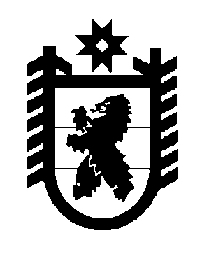 Российская Федерация Республика Карелия    ПРАВИТЕЛЬСТВО РЕСПУБЛИКИ КАРЕЛИЯРАСПОРЯЖЕНИЕот  22 марта 2016 года № 203р-Пг. Петрозаводск В соответствии с частью 4 статьи 3, пунктом 3 статьи 4 Федерального закона от 21 декабря 2004 года № 172-ФЗ «О переводе земель или земельных участков из одной категории в другую» отказать Цыганаш Татьяне Константиновне в переводе земельных участков, имеющих кадастровые номера 10:20:0031402:743, 10:20:0031402:746 (местополо-жение: Республика Карелия,  Прионежский район, п. Новая Вилга),  10:20:0031402:744, 10:20:0031402:745 (местоположение: Республика Карелия,  Прионежский район, район п. Новая Вилга), площадью 1500 кв. м каждый, из состава земель запаса в земли сельскохозяйственного назначения в связи с несоответствием испрашиваемого целевого назначения земельных участков генеральному плану Нововилговского сельского поселения.           ГлаваРеспублики  Карелия                                                              А.П. Худилайнен